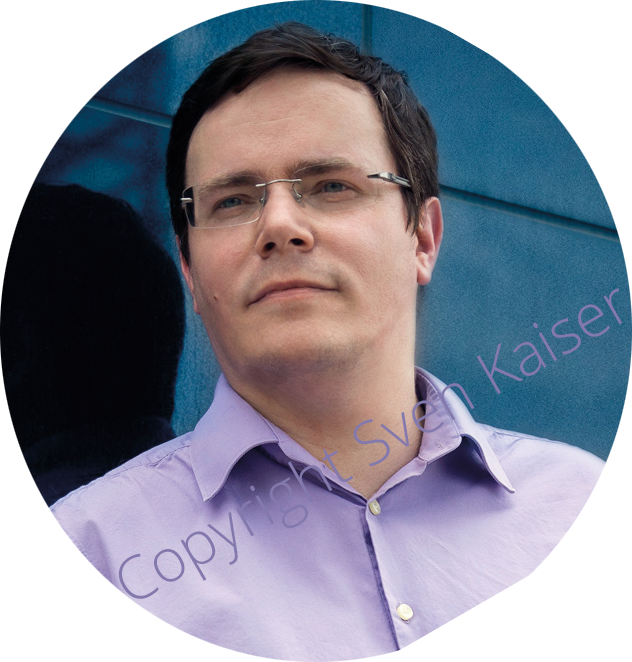 
Stephen Moore
Head Chef New Yorks, New York
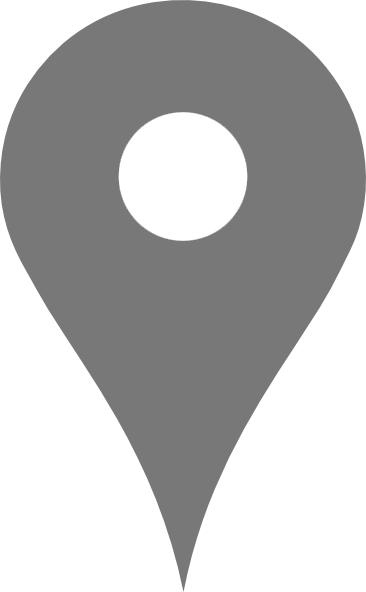 EducationEducationBachelor of Arts ‘de Pan’
2012 – 2016University of Applied Sciences, GroningenXYZ Cooking School
2010 – 2012Santa Monica, Los AngelesProfileProfileA highly motivated and capable Head Chef with ten years in leading kitchen teams while working in different settings. Both experieced in French and Italian causine. Seeking a position as leading chef to take an establishment to the next level. ExperienceExperienceChef @ Pelican Restaurant12/2019 – NowAs a Chef at The Cobbler, I work in a fine dining, authentic French restaurant. My daily responsibilities include:Cooking meals for customers, paying special attention to requests and food allergiesStaying in constant communication with FOH teamInvestigating customer complaints and remaking meals, when necessaryChef @ Pelican Restaurant12/2013 – NuCoördinatie van een team van 10 keuken medewerkers, onderhouden en updaten van het menu aan de seizoenen. etc 
Chef @ Pelican Restaurant01/2014 – 07/2014Coördinatie van een team van 10 keuken medewerkers, onderhouden en updaten van het menu aan de seizoenen. etcMethodsMethodsItalianFrenchPersonal Details05/07/1987143 Main AveNashville, TN, 23345890-555-0651Stephen@email.comLanguagesLanguagesEnglishSpanishFrenchPassionPassionFietsenSchilderenSurfenToolsToolsAdobe PhotoshopAdobe After EffectsAdobe IndesignMaya Autocad 3D